Справка по результатам работы  по преодолению  риска  учебной неуспешности обучающихся МБОУ  «  Амгино- Олекминская СОШ»На основании приказа  02-09/49 от 29 января 2021 года « Об участии ОУ Олекминского района РС(Я) в реализации федерального проекта «500+» и вхождения МБОУ  «  Амгино- Олекминская СОШ» приказ  в данный проект , по результатам анкетирования обучающихся 6, 9 классов и их родителей ( законных представителей ) выявлен профильный риск высокая доля обучающихся с риском учебной неуспешности 34% Доля обучающихся, которым учителя  рекомендуют дополнительные занятия с целью ликвидации отставания от учебной программы Для выявления учебной неуспешности  была  проведена в МБОУ « Амгино- Олекминская СОШ» диагностика   обучающихся 1-11 классов, проведенной классными руководителями  учителями предметниками , педагогом- психологом По результатам диагностики выявлено : Обучающиеся ,  которые обучаются  по  предметам на  « 3»1 класс - 2 учащихся2 класс - 2 учащихся3 класс - 1 учащийся4 класс - 0 учащихся5 класс  -3 учащихся6 класс - 2 учащихся7 класс - 1 учащийся8 класс  -1 учащийся9 класс - 2 учащихся 10 класс-0 учащихся11 класс -0 учащихсяИтого: 14 обучающихся Обучающиеся , которые имеют одну-две «3»в четверти 2 класс- 2 учащихся  ( русский язык)3 класс- 1 учащийся ( русский язык)6 класс- 2 учащихся  ( русский  язык)Итого : 5 обучающихся Которые имеют одну-две «4» в четверти 2 класс  - 1 учащийся ( русский язык)3 класс-   1 учащийся ( русский язык)4 класс - 1 учащийся ( русский язык)5 класс – 2 учащихся ( география, обществознание)Итого: 5 обучающихся По школе выявлено 24 обучающихся с учебной неуспешностью по тем или иным предметам Учителями- предметниками разработаны индивидуальные образовательные маршруты на каждого обучающегося  на учебный год , согласно Положения об индивидуальном образовательном маршруте  слабоуспевающих  и одаренных обучающихся , Проводятся индивидуальные консультации  со всеми категориями  обучающихся учителями – предметниками, педагогом- психологом. Активизировалась работа с родителями ( с законными представителями) , обучающиеся принимали активное участие во всех проводимых мероприятиях по школе, району, республике  в   олимпиадах, конкурсах, акциях ,соревнованиях, научно- практических конференциях Из 26 обучающихся 5-7 классов принявших участие в районной олимпиаде по Олекмоведению – 11 обучающихся из группы учебной неуспешности .Мониторинг успеваемости и качества 1-11 классыМониторинг успеваемости и качества 1-4 классыМониторинг успеваемости и качества 5-9 классыМониторинг успеваемости и качества 10-11 классы15 учителей (75%)  прошли курсы повышения квалификации по теме « Преодоление риска учебной неуспешности обучающихся в образовательных организациях» с 26.04-11.05.2021 года .Выпускники 9 и11 классов получили допуск к государственной  итоговой аттестации успешно сдав устный экзамен по русскому языку в 9 классе  и итоговое  сочинение в 11 классе  .28 апреля 11 класс успешно прошли защиту индивидуальных проектов , которые разрабатывали с 10 класса .Выводы и рекомендации :Во втором полугодии 2020-2021 учебного года учителями предметниками составлены индивидуальное планирование по преодолению неуспешности  обучающихся, имеющих затруднения в обучении .75% учителей прошли курсы повышения квалификации  по теме « Преодоление риска учебной неуспешности обучающихся в образовательных организациях»Заметно повысилась эффективность проводимых уроков учителями Продолжить в 2021-2022 учебном году учителей предметникам  по реализации индивидуальных образовательных маршрутов для обучающихся с учебной неуспешностьюСовместная деятельность педагога- психолога, классного руководителя  и учителей, направленная на определение статуса ребенка в классе и его повышениеПривлечь ученический актив к работе по повышению ответственности ученика за учение.Справку составила заместитель директора по УВР                           Л.И. Соловьева20.05.2021 г                                                                                                     с. Олекминское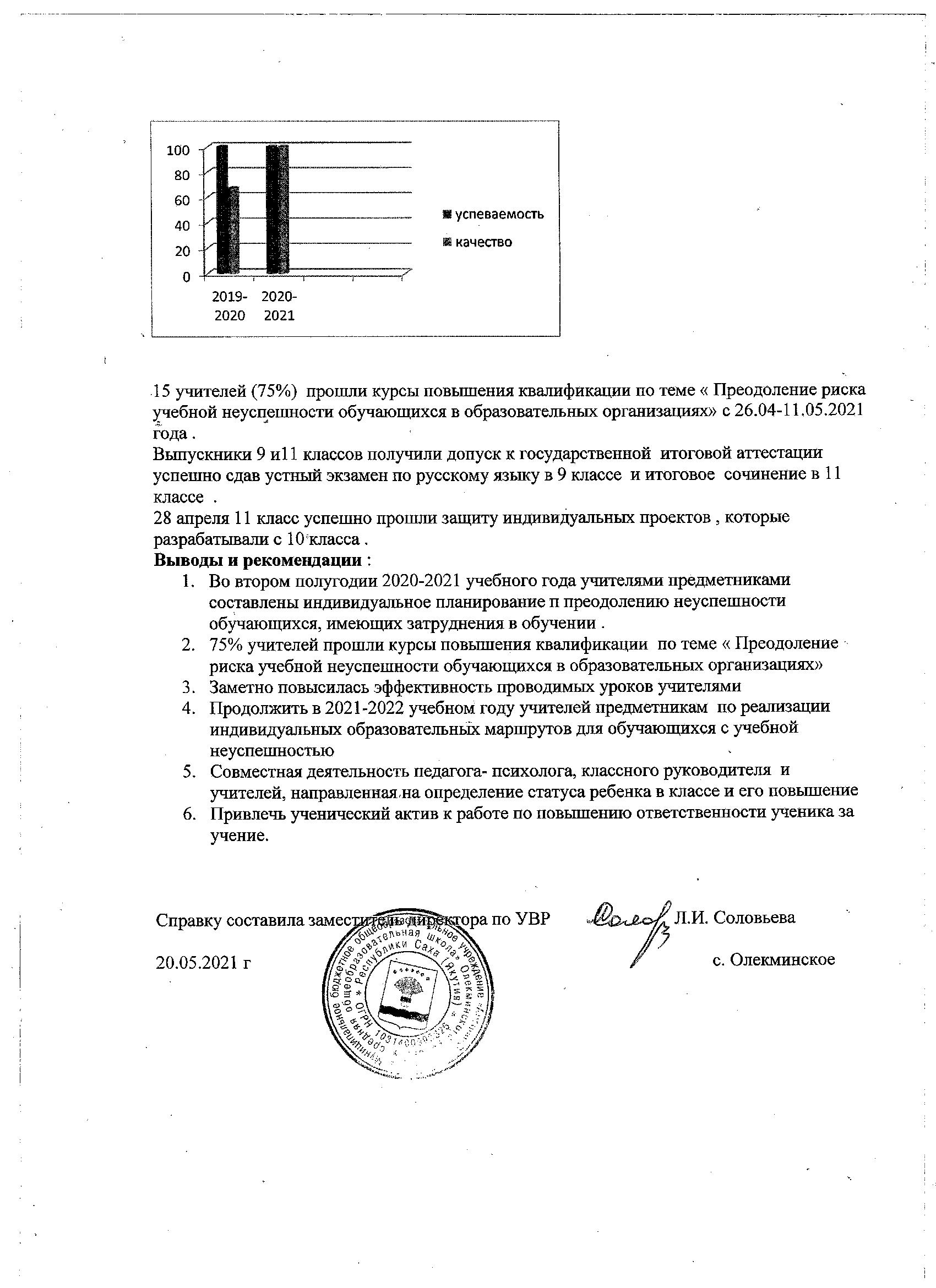 